Essex County Coronavirus CasesUpdated: Friday, May 8, 2020Social distancing, hand hygiene, and other steps to prevent infection must be followed at all times in all municipalities regardless of the number of cases.The number of infected individuals in any municipality is likely to be much greater than indicated as this data ONLY includes persons who have been tested and whose lab results have been reported in the State’s data system. This data will not match any other report since cases are continually entering the system and local health departments may reassign place of residence as appropriate during their investigations. Essex County: Demographics of Individuals with Confirmed COVID-19Updated 5/1/20Age Group 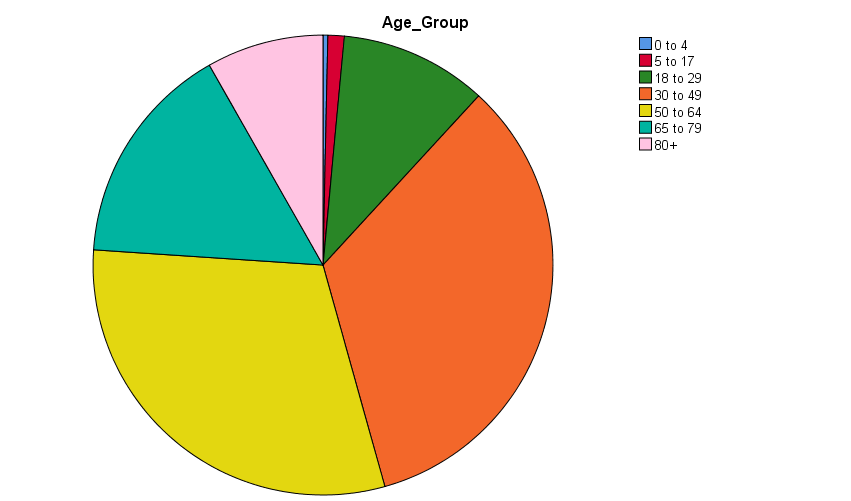 GenderEssex County: Demographics of Deceased Individuals with Confirmed COVID19Updated 5/1/20Age Group of Deceased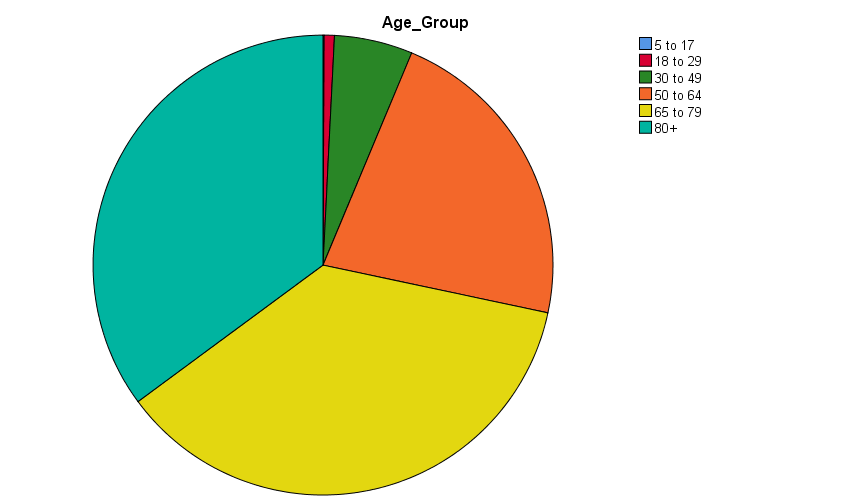 Gender of DeceasedCumulative Confirmed COVID-19 Cases and Deaths                                        Essex County, NJCumulative Confirmed COVID-19 Cases and Deaths                                        Essex County, NJCumulative Confirmed COVID-19 Cases and Deaths                                        Essex County, NJCumulative Confirmed COVID-19 Cases and Deaths                                        Essex County, NJMunicipality5/7/20 5pm5/8/20 9amDeaths  5/8/20 amBelleville 86387453Bloomfield93393550Caldwell 1021026Cedar Grove35835585East Orange 16331633151Essex Fells 18182Fairfield12112215Glen Ridge 33347Irvington11941206130Livingston42242359Maplewood26926422Millburn1251255Montclair37638138Newark61116147485North Caldwell 39394Nutley44344929Orange74476157Roseland717713South Orange87884Verona10910911West Caldwell 19119536West Orange 10121013140Total 15254153501402Negative tests (County)1698917331Statewide positive 133635Statewide deaths 8801FrequencyPercentValid0 to 448.3Valid5 to 171641.1Valid18 to 29147710.3Valid30 to 49482633.8Valid50 to 64433630.3Valid65 to 79224215.7Valid80+11748.2ValidTotal1426799.8MissingSystem30.2TotalTotal14297100.0FrequencyPercentValidFEMALE731951.2ValidMALE694248.6ValidUNKNOWN36.3ValidTotal14297100.0FrequencyPercentValid5 to 171.1Valid18 to 299.7Valid30 to 49695.5Valid50 to 6427622.0Valid65 to 7945836.5Valid80+44035.1ValidTotal125399.8MissingSystem2.2TotalTotal1255100.0FrequencyPercentValidFEMALE55344.1ValidMALE70255.9ValidTotal1255100.0